ВИКТОРИНА  «ЗИМНИЕ  ОЛИМПИЙСКИЕ  ВИДЫ  СПОРТА»(подготовительная группа)старший воспитатель   ГБОУ  СОШ № 904	Ведущий говорит о том, что сегодня мы будем играть. Для этого надо разбиться на 3 команды. Предлагает детям взять по одной карточке и найти стол своей команды – Мишки, Зайчики, Леопарды. 	Проверить, все ли дети правильно собрались в команды.Ведущий. Ребята, сегодня мы с вами будем говорить о Зимних олимпийских играх.  Каждой команде: команде Мишек, Зайчиков и Леопардов - будут даваться задания, за правильное выполнение которых команда получит фишку. В конце игры вы посчитают свои фишки, и мы узнаем, кто же  сегодня станет победителем в нашей викторине. Желаю всем удачи!РАЗМИНКАСначала, давайте вспомним, что такое Олимпийские игры?Правильно, Олимпийские игры – это большой спортивный праздник, на котором собираются спортсмены разных стран, чтобы помериться силами в спорте и завоевать олимпийские медали.Когда (где?) прошли первые Олимпийские игры, вы помните?Олимпийские игры были придуманы очень давно. Первые Олимпийские игры проходили в Древней Греции, в городе Олимпия. Когда назначались игры, повсюду объявлялось священное перемирие. Никто не мог воевать, никто не имел права войти в Олимпию с оружием.ХОД  ВИКТОРИНЫ	Начинаем викторину. Я буду загадывать командам загадки. Слушайте внимательно, не выкрикивайте.1 загадка:		Ног нет, а хожу
		Рта нет, а скажу, 
		Когда спать, когда вставать, 
		Когда работу начинать.	  (Часы)	Ровно за 1000 дней до начала Зимних Олимпийских игр в Сочи во многих городах России  (Нижнем Новгороде, Хабаровске, Новосибирске, Екатеринбурге, Пятигорске, Ростове-на-Дону, Санкт-Петербурге и Москве) были запущены часы обратного отсчета, по которым можно было наблюдать за тем, сколько дней, часов и секунд осталось до открытия Олимпиады. 2 загадка:		Пять колец на флаге белом –		Меж собой переплелись,		Будто все спортсмены мира		Крепко за руки взялись.    (Олимпийские кольца)Символом Олимпийских игр являются пять переплетенных колец на белом фоне флага -  знак единства и дружбы пяти континентов земного шара. Белый цвет олимпийского флага означает дружбу всех, без исключения, людей на Земле.  Помните, какие континенты обозначают цветные кольца? 		синее кольцо - Европа,		черное - Африка,		красное - Америка,		желтое –Азия,		зеленое – Австралия.Игра  «Составь  Олимпийский  флаг» - кто быстрее.По сигналу - достаньте из конвертов разноцветные кольца, отберите нужные и соберите Олимпийский флаг с кольцами.3 загадка:		Тот огонь в огромной чаше - 		Для спортсменов нету краше!		Все его увидеть рады -		Началась Олимпиада.           (олимпийский огонь)	Олимпийский огонь символизирует чистоту, мир и дружбу, честную борьбу за победу.  Право зажечь огонь предоставляется наиболее известному спортсмену страны, где проводятся Олимпийские игры. В Сочи Олимпийский огонь зажгли  легендарная фигуристка, трехкратная олимпийская чемпионка -  Ирина Роднина и трехкратный олимпийский чемпион, лучший вратарь мира - Вячеслав Третьяк. 	Давайте посмотрим церемонию зажжения Олимпийского огня в Сочи.Игра «ПОСТРОЙТЕ  недостающий  домик в   Олимпийской  деревне»Место проживания спортсменов называется Олимпийской деревней. Посмотрите на экран – это домики Олимпийской деревни. Внимательно рассмотрите все дома: они разного цвета, крыши разной формы. Одного домика в Олимпийской деревне не хватает. Подумайте, какого домика не хватает. По сигналу - возьмите необходимые детали из конверта и постройте (выложите) достающий домик в Олимпийской деревне. 	Давайте посмотрим на экран и проверим, все ли команды правильно выполнили задание.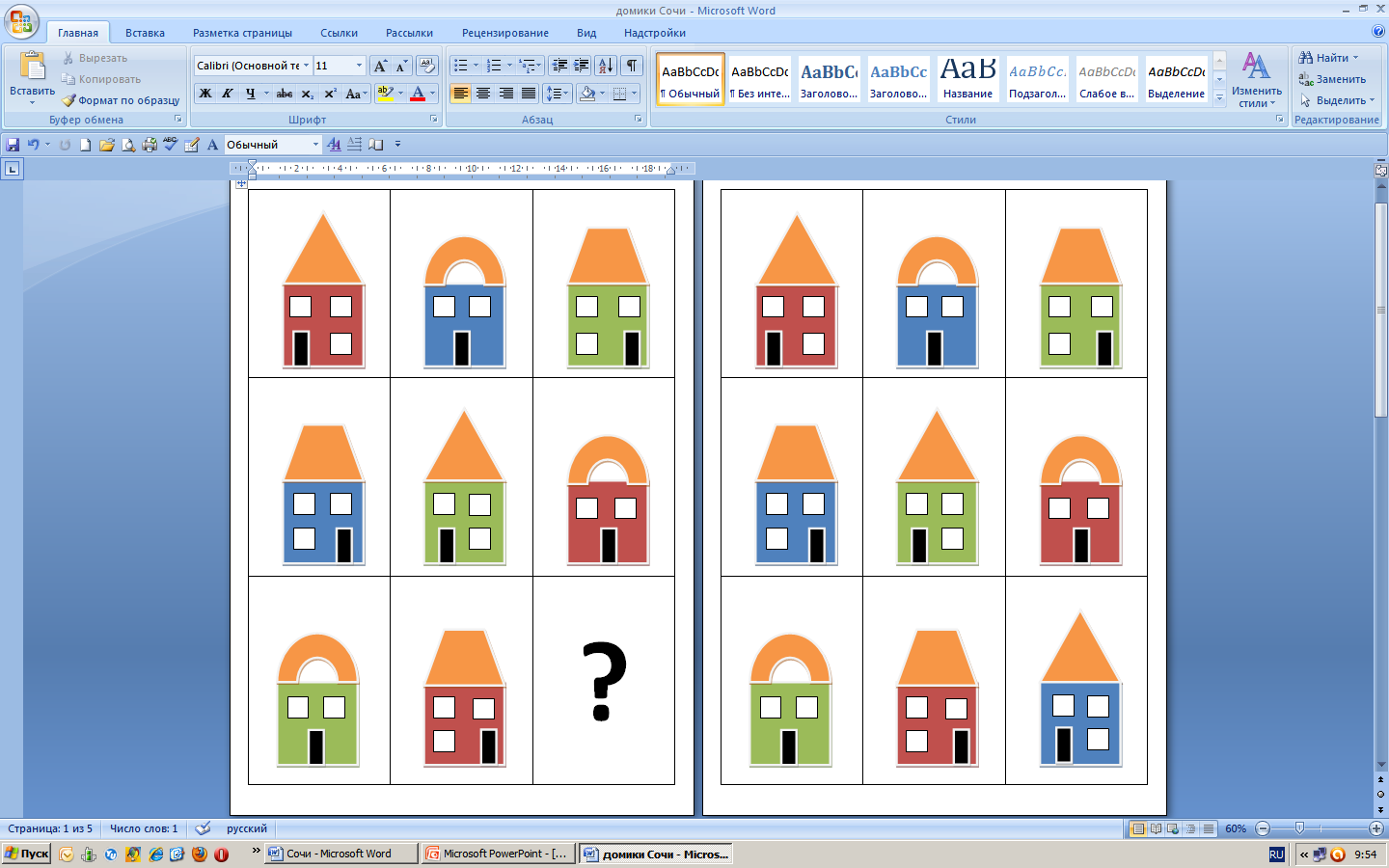 Игра «Кто, каким видом спорта занимается»Посмотрите внимательно на мальчиков-олимпийцев и спортивное оборудование.  Подумайте, каким видом спорта занимается каждый спортсмен. По сигналу - возьмите цветные фломастеры и  нарисуйте цветные дорожки от каждого мальчика- олимпийца к спортивному снаряду, на котором или с которым он занимается. 	Давайте посмотрим на экран и проверим, все ли команды правильно выполнили задание.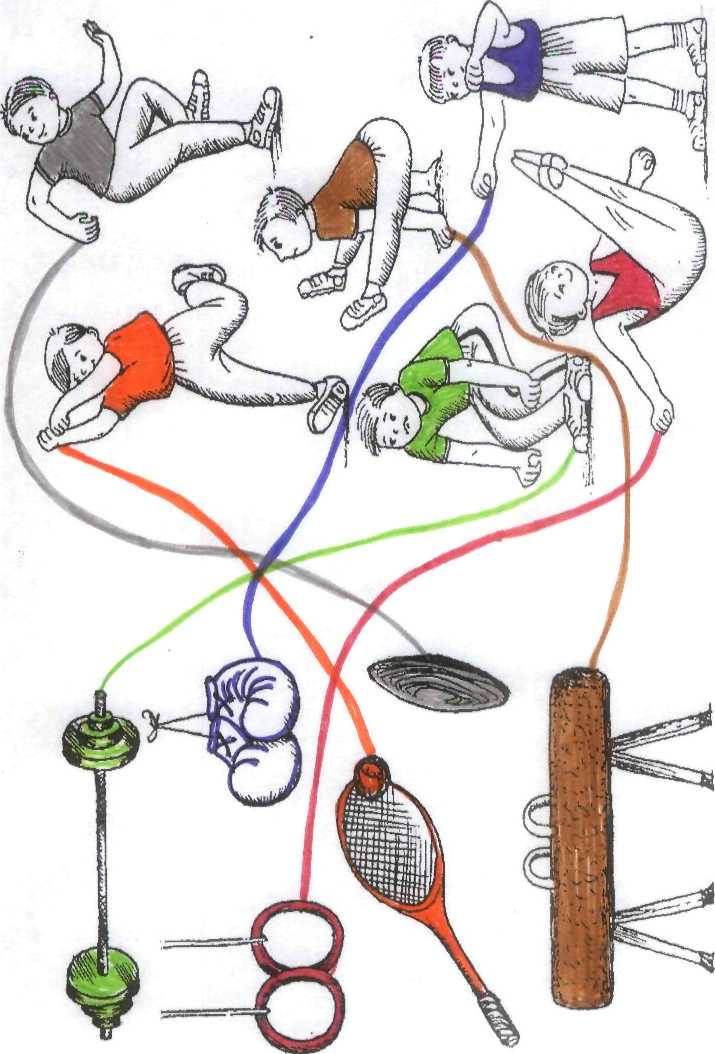 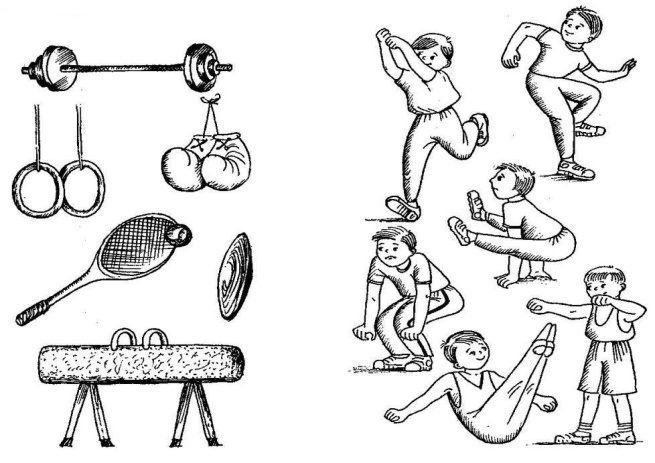 Игра «Четвертый лишний»Назовите вид спорта и скажите, какой из них лишний и почему:Горнолыжный спорт, керлинг, биатлон, прыжки с трамплина.Скоростной бег на коньках, фигурное катание, фристайл, шорт-трек.Санный спорт, сноубординг, хоккей, синхронное плавание.                               Отгадайте  ребусыРебусы – это спрятанное или зашифрованное слово, которое надо отгадать. Совместив картинку и слог можно отгадать ребус.  1 – каток                                      2 – кубок                           3 – дорожки    4 – саночки                                       5 – конькиИгра «КТО  БЫСТРЕЕ  СоберЕТ золотую медаль» (игра «Волшебный круг»)Отгадайте загадку:	Этот знак не продают,	А торжественно вручают.	За спортивные успехи	Им лишь лучших награждают! (медаль)	На Олимпийских играх в Древней Греции победителя награждали оливковой ветвью или лавровым венком, а в современных играх – олимпийской  медалью.	У вас в конвертах лежит олимпийская медаль, разрезанная на разные части.  По сигналу - достаньте их и соберите  целую золотую медаль.Итог  викторины	Наша викторина подошла к концу. Все вы играли дружно, командой. Предлагаю командам посчитать свои фишки. Вручение призов.